The Palestinian Central Bureau of Statistics (PCBS) andThe Palestine Monetary Authority (PMA)The Deficit in Current Account is USD 719 Millionof the Palestinian Balance of Payments – Second Quarter 2023The Palestinian Central Bureau of Statistics (PCBS) and the Palestine Monetary Authority (PMA) announced the preliminary results of the Palestinian Balance of Payments (BoP) for the second quarter of 2023 under the joint issuance cycle. It should be noted that the data excludes those parts of Jerusalem which were annexed by Israeli occupation in 1967.The deficit in trade balance of goods is the main reason behind the current account deficitAn incessant deficit in the Current Account (goods, services, income, current transfers) which totaled USD 719 million.  Mainly triggered by the deficit of the Trade Balance of Goods, which reached USD 1,992 million, as well as the deficit in Services Balance, which amounted to USD 332 million.The compensations of employees working in Israel are the main reason behind the income account surplusThe surplus in Income Account (compensations of employees and investments income) amounted to USD 961 million. This surplus was due to compensations of the employees working in Israel, which reached USD 911 million with a decrease of 6% compared to previous quarter. As for the received investments income, it amounted to USD 60 million; and was mainly caused by the income received on the portfolio investments abroad, in addition to the interest received on the Palestinian deposits in banks abroad.The current transfers from abroad to other (non-government) sectors are a main reason behind the current transfers surplusThe Current Transfers achieved a surplus value amounted to USD 644 million. where the current transfers for the government sector constituted 20% of the total transfers from abroad, while the percentage of the transfers to other sectors reached 80%. The donors’ current transfers constituted 16% of total transfers from abroad.The preliminary results showed a surplus value for the Capital and Financial Account amounted to USD 574 million, the surplus in the Capital and Financial Account was mainly caused by the surplus in Financial Account which amounted to USD 492 million. There was an increase in the reserve assets at PMA amounted to USD 37 million, compared to an increase of USD 281 million in the previous quarter.It is worth mentioning that the Balance of Payments (BoP) is used to determine the economic position of a country compared to other countries worldwide, and to calculate the size of its external debt. This data enables researchers and decision makers to devise informed economic policies and development plans to improve their external balance to guarantee the stability of the state and sustain the economic growth. BoP data was prepared according to the latest international recommendations taking into account the specificity of the Palestinian situation.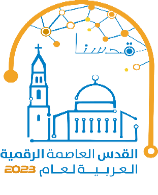 Table 1: Balance of Payments In Palestine* for the first and the second quarter 2023(Value in million USD)IndicatorQ1- 2023Q2- 2023Current account (net)-755-719  Goods (net)-2,052-1,992    Exports (fob)703627    Imports (fob)2,7552,619  Services (net)-333-332    Exports257229    Imports590561  Income (net)1,012961    Receipts 1,034984        Compensation of employees979924            Of which from Israel966911        Investment income 5560    Payments2223  Current transfers (net)618644    Inflows 722745       To the government sector100150           of which from Donors transfers4194      To the other sectors622595           of which from Donors transfers2525    Outflows104101Capital and financial account (net)676574   Capital account (net)8482      Capital transfers (net)8482          Inflows8482             To the government sector1820                of which from Donors transfers1820             To the other sectors6662          Outflows00Acquisition / disposal of non-Produced, non-financial assets non-financial assets (net)00Table 1 (Cont.): Balance of Payments In Palestine* for the first and the second quarter 2023(Value in million USD)IndicatorQ1- 2023Q2- 2023   Financial account (net)**592492     Foreign Direct investment (net)271-200         Change in investment abroad (net)027         Change in investment in Palestine (net)271-227     Foreign  Portfolio investment (net)-21-78         Change in Assets (net)-8330         Change in Liabilities (net)62-108     Foreign Other investment (net)623807         Change in Assets (net)640811            Of which Currency and deposits***711927         Change in Liabilities (net)-17-4            Of which Loans nonresidents-1-43            Of which Currency and deposits****-1638Net errors and omissions79145Overall balance28137Financing -281-37Exceptional financing00Change in Reserve assets (- = Increase/+= decrease)-281-37*The data excludes those part of Jerusalem which were annexed by Israeli occupation in 1967.** Include reserve assets.***Currency and deposits: Including the cash of foreign currency in the banks and the deposits of the Palestinian institutions deposited abroad.****Currency and deposits: Includes the deposits of non-residents deposited in Local banks.